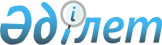 Об утверждении Соглашения между Правительством Республики Казахстан и Правительством Республики Беларусь о сотрудничестве в области аттестации научных и научно-педагогических кадров высшей квалификацииПостановление Правительства Республики Казахстан от 16 января 2002 года N 54.

     Правительство Республики Казахстан постановляет:

     1. Утвердить Соглашение между Правительством Республики Казахстан и Правительством Республики Беларусь о сотрудничестве в области аттестации научных и научно-педагогических кадров высшей квалификации, совершенное в городе Минске 22 мая 2000 года.

     2. Настоящее постановление вступает в силу со дня подписания.      Премьер-Министр

     Республики Казахстан                            Соглашение 

             между Правительством Республики Казахстан и

                  Правительством Республики Беларусь

           о сотрудничестве в области аттестации научных и

           научно-педагогических кадров высшей квалификации(Вступило в силу 15 февраля 2002 г. - Бюллетень международных        

            договоров Республики Казахстан, 2002 г., № 4, ст. 40)      Правительство Республики Казахстан и Правительство Республики Беларусь, именуемые в дальнейшем Сторонами,

      руководствуясь Соглашением о принципах признания и нострафикации документов об ученых степенях, сопоставимости ученых степеней, от 17 мая 1993 года, 

      стремясь к сохранению и развитию научных связей, 

      подтверждая стремление продолжать сотрудничество в области аттестации научных и научно-педагогических кадров высшей квалификации, 

      договорились о нижеследующем: 



 

                               Статья 1 



 

      Стороны признают на территориях своих государств документы государственного образца о присуждении ученых степеней, выдаваемые соответствующими аттестационными органами государств Сторон, путем переаттестации обладателей дипломов в установленном порядке. 



 

                               Статья 2 



 

      Уполномоченный орган от Республики Казахстан - Высшая аттестационная комиссия Министерства образования и науки Республики Казахстан, от Республики Беларусь - Государственный высший аттестационный комитет Республики Беларусь. 



 

                               Статья 3 



 

      Уполномоченные органы государств Сторон: 

      проводят взаимные консультации при разработке концепций развития национальных систем аттестации и требований к аттестации научных и научно-педагогических кадров высшей квалификации, а также национальных перечней (номенклатур) специальностей научных работников; 

      обеспечивают сопоставимость основных требований к соискателям ученых степеней в государственных системах аттестации научных и научно-педагогических кадров высшей квалификации. 



 

                              Статья 4 



 

      Уполномоченные органы государств Сторон будут развивать сотрудничество в области аттестации научных и научно-педагогических кадров высшей квалификации посредством: 

      создания равных условий для проведения защит диссертаций соискателями государства другой Стороны в советах по защите диссертаций на территории своего государства; 

      своевременного взаимного информирования об изменениях в государственных системах аттестации научных и научно-педагогических кадров высшей квалификации государств Сторон, обмена соответствующими нормативными правовыми актами и другими материалами по вопросам аттестации этих кадров; 

      проведения необходимых совместных мероприятий по обмену опытом управления процессом аттестации научных и научно-педагогических кадров высшей квалификации, направленных на его совершенствование. 



 

                               Статья 5 



 

      Для повышения качества экспертизы диссертационных работ Уполномоченные органы государств Сторон содействуют: 

      участию ведущих ученых и специалистов в работе советов по защите диссертаций государств Сторон, а также в качестве оппонентов при защите диссертаций; 

      проведению дополнительной экспертизы диссертаций, защищенных в советах по защите диссертаций другой Стороны, в советах по защите диссертаций на своей территории. 



 

                               Статья 6 



 

      Участие в настоящем Соглашении не ограничивает права Сторон на использование других форм сотрудничества в области аттестации научных и научно-педагогических кадров высшей квалификации. 



 

                               Статья 7 



 

      По конкретным вопросам, связанным с реализацией настоящего Соглашения, могут быть подписаны дополнительные соглашения и протоколы. 



 

                               Статья 8 



 

      В текст Соглашения по взаимному согласию Сторон могут вноситься изменения и дополнения, которые будут оформляться отдельным протоколом, являющимся неотъемлемой частью настоящего Соглашения. 



 

                               Статья 9 



 

      В случае возникновения разногласий по вопросам толкования или применения положений настоящего Соглашения Стороны будут разрешать их путем консультаций и переговоров. 



 

                               Статья 10 



 

      Настоящее Соглашение вступает в силу со дня получения последнего письменного уведомления об исполнении внутригосударственных процедур, необходимых для его вступления в силу. 

      Настоящее Соглашение будет действовать в течение пяти лет и срок его действия будет автоматически продлеваться на последующие пятилетние периоды, если ни одна из Сторон не заявит о своем намерении прекратить действие настоящего Соглашения путем письменного уведомления не позднее шести месяцев до истечения соответствующего периода его действия.      Совершено в городе Минске 22 мая 2000 года в двух подлинных экземплярах, каждый на казахском, русском и белорусском языках, причем все тексты имеют одинаковую силу. В случае возникновении разногласий по поводу толкования текста настоящего Соглашения Стороны будут руководствоваться текстом на русском языке.     За Правительство                        За Правительство

     Республики Казахстан                    Республики Беларусь(Специалисты: Склярова И.В.,

              Умбетова А.М.)
					© 2012. РГП на ПХВ «Институт законодательства и правовой информации Республики Казахстан» Министерства юстиции Республики Казахстан
				